Name of journal: World Journal of GastroenterologyESPS Manuscript NO: 15020Columns: CASE REPORTLaparoscope resection of retroperitoneal ectopic insulinoma: A rare caseLiu J et al. Diagnosis and treatment of ectopic insulinomaJie Liu, Cheng-Wu Zhang, De-Fei Hong, Jia Wu, Hong-Guo Yang, Yuan Chen, Da-Jian Zhao, Yu-Hua ZhangJie Liu, Cheng-Wu Zhang, De-Fei Hong, Jia Wu, Da-Jian Zhao, Yu-Hua Zhang, Department of Hepatopancreatobiliary Surgery and Minimally Invasive Surgery, Zhejiang Provincial People’s Hospital, Hangzhou 310014, Zhejiang Province, ChinaHong-GuoYang, Department of General Surgery, Haining Branch of Zhejiang Provincial People’s Hospital, Jiaxing 314408, Zhejiang Province, ChinaYuan Chen, Department of Pathology, Zhejiang Provincial People’s Hospital, Hangzhou 310014, Zhejiang Province, ChinaAuthor contributions: Liu J and Zhang CW performed the surgery and perioperative treatment; Zhang YH provided figures and revised the manuscript; Yang HG and Wu J reviewed and analyzed the literature; Chen Y was responsible for pathology; Hong DF and Zhao DJ designed the surgical protocol. Ethics approval: The study was reviewed and approved by the ZheJiang Provincial People’s Hospital Institutional Review Board.Informed consent: All study participants, or their legal guardian, provided informed written consent prior to study enrollment.Conflict-of-interest: We declare that we have no financial and personal relationships with other people or organizations that can inappropriately influence our work, there is no professional or other personal interest of any nature or kind in any product, service and/or company that could be construed as influencing the position presented in, or the review of, the manuscript entitled, “Laparoscope resection of retroperitoneal ectopic insulinoma: a rare case and literature review”.Open-Access: This article is an open-access article which was selected by an in-house editor and fully peer-reviewed by external reviewers. It is distributed in accordance with the Creative Commons Attribution Non Commercial (CC BY-NC 4.0) license, which permits others to distribute, remix, adapt, build upon this work non-commercially, and license their derivative works on different terms, provided the original work is properly cited and the use is non-commercial. See: http://creativecommons.org/licenses/by-nc/4.0/Correspondence to: Cheng-Wu Zhang, MD, Department of Hepatopancreatobiliary Surgery and Minimally Invasive Surgery, Zhejiang Provincial People’s Hospital, Shangtang Road 158, Hangzhou 310014, Zhejiang Province, China. zcw1989@sina.comTelephone: +86-571-85893419 	Fax: +86-571-85131448Received: November 4, 2014Peer-review started: November 5, 2014First decision: December 11, 2014Revised: December 25, 2014Accepted: January 21, 2015Article in press:Published online: AbstractEctopic insulinoma is very rare and dormant tumor. Here we report the case of a 79-year-old female patient who presented with repeated episodes of hypoglycemia and was diagnosed with insulinoma based on laboratory and imaging examinations. computed tomography and positron emission tomography revealed a tumor in the retroperitoneum under and left of the hepatoduodenal ligament, which was resected successfully using a laparoscopic approach. Pathologic results revealed an ectopic insulinoma, which was confirmed immunohistochemically. Ectopic insulinomas are accompanied by hypoglycemia that can be misdiagnosed as drug- or disease-induced. These tumors are difficult to diagnose and locate, particularly in atypical cases or for very small tumors. Synthetic or targeted examinations, including low blood glucose, elevated insulin, proinsulin, and C-peptide levels, 48-hour fasting tests, and relative imaging methods should be considered for suspected cases of insulinoma. Surgery is the treatment of choice for patients with insulinoma, and laparoscopic resection is a feasible and effective method for select ectopic insulinoma cases.Key words: Diagnosis; Ectopic insulinoma; Hypoglycemia; Laparoscopic resection; Localization© The Author(s) 2015. Published by Baishideng Publishing Group Inc. All rights reserved.Core tip: Ectopic insulinoma is a very rare and dormant disease that is difficult to diagnose and locate. It should be a differential diagnosis when encountering cases of hypoglycemia thought to be caused by drugs and other diseases. Correlative laboratory and imaging examinations are necessary, and laparoscopic resection is a feasible and effective treatment approach.Liu J, Zhang CW, Hong DF, Wu J, Yang HG, Chen Y, Zhao DJ, Zhang YH. Laparoscope resection of retroperitoneal ectopic insulinoma: A rare case. World J Gastroenterol 2015; In pressINTRODUCTIONHypoglycemia is commonly encountered in daily clinical practice and often occurs during the treatment of diabetes mellitus. The condition is most often the result of insulin or other anti-diabetic agents and ethanol[1-3], though a small minority of hypoglycemia cases are spontaneous[4]. Hypoglycemia can also be caused by adrenal or hepatic diseases, gastrointestinal stromal and retroperitoneal tumors, endocrine deficiency, and even breast tumors[5-9], and rarely fromhypocortisolism[10] and non-Hodgkin lymphoma[11]. Additionally, some fruits may lead to hypoglycemia[12]. Although rare, hypoglycemia can be caused by an insulinoma,the most common hormone-secreting islet cell tumor. In such instances, the diagnosis is made when hypoglycemia occurs in the presence of symptoms of neuroglycopenia and inappropriately high levels of insulin and C-peptide. Additional imaging is often required to detect the underlying insulinoma. In the present paper, we describe the clinical and pathologic features of a rare case of hypoglycemia involving a functioning retroperitoneal insulinoma, and review the literature related to this topic to provide a comprehensive overview of this very rare and challenging tumor type.CASE REPORTA 79-year-old woman was referred to our hospital because of recurrent vertigo, weakness, and loss of consciousness she had been experiencing for a period of 9 months, which often occurred during fasting, hunger or exercise. When an episode occurred, serum glucose values fluctuated between 2.0 and 2.5 mmol/L (the lowest value was 1.5 mmol/L), and symptoms resolved after ingestion of glucose, dextrose, or dessert.The patient had never taken any sulfonylurea drugs.Her physical examination was unremarkable;the thyroid was normal and no nodules were palpable. A brain computed tomography (CT) scan ruled out any focal or diffuse encephalic lesion. After admission, her serum glucose level was 2.4 mmol/L (normal value: 3.3–6.2 mmol/L), insulin was 35.4 μU/mL (normal value: 4.0–16.8 μU/mL), and C-peptide was 2.5 ng/mL (normal value: 1.0–4.5 ng/mL).Tumor markers were within normal limits. No symptoms related to upper gastrointestinal occlusion or bleeding were noted. The presence of the Whipple’s triad and result of the 48-h fasting test suggested a diagnosis of insulinoma. Regular transabdominalultrasound yielded negative findings in the pancreas. An abdominal CT/positron emission tomography (PET) scan also showed no evidence for a pancreatic tumor, but revealed a 2.5 cm  1.0 cm solid polyp in the retroperitoneum under and left of the hepatoduodenal ligament (Figure 1). Thus, the presumptive diagnosis of ectopic insulinoma was made and a laparoscopic tumor resection was performed. The gastrocolic ligament was detached with a harmonic scalpel to completely expose the neck, body, and tail of the pancreas, and no mass was detected. The lesser omentum was then opened to move the hepatoduodenal ligament to the right in order to expose the tumor. An isolated, pink, and slightly hard tumor (2.5 cm in diameter) was clearly identified in the retroperitoneum under the hepatoduodenal ligament with the assistance of intraoperative laparoscopic endoscopy. A laparoscopic wedge resection of the tumor was successfully performed using a harmonic scalpel (Figure 2). Pathologic evaluation of the resected tissue revealed a well-differentiated tumor with a distinct border surrounding the exocrine pancreatic tissue (Figure 3). Immunohistochemical evaluation showed that the cells were positive for tumor markers and insulin (Figure 4). Taken together, the findings confirmed the diagnosis of ectopic insulinoma, Heinrich’s classification type I. Glucose blood levels were recorded every 15 min during surgery without dextrose infusion (Table 1). Normoglycemia was achieved promptly after tumor removal. The patient was discharged on postoperative day 7, and a routine follow-up showed no recurrence of hypoglycemic symptoms.DISCUSSIONInsulinoma presents with various clinical presentations, often with symptoms of hypoglycemia. These tumors are difficult to detect due to their small size. In a study of 114 articles encompassing 6222 cases of insulinoma, the vast majority (84%) were < 20 mm in diameter[13]. Almost all of these tumors were found in the pancreas parenchyma (43.3% head and uncinate, 25.3% body, and 30.9% tail), and < 1% were ectopic (extrapancreatic). Ectopic insulinomas with symptoms of hypoglycemia are extremely rare and can occur in the duodenal wall, ileum, jejunum, gastric wall, hilus of the spleen, gastrosplenic ligament, ligament of Treitz, lung, cervix, and ovary[14,15].Symptoms of insulinomas include digestive bleeding, jaundice, and abdominal pain[16,17]. The Whipple triad, which includes documented hypoglycemia (plasma glucose G50 mg/dL), neuroglycopenic symptoms, and rapid relief of symptoms with the administration of glucose, is the diagnostic hallmark of an insulinoma. Although the 72-h fasting test has been the criterion standard for diagnosing insulinomas, recent data have verified that the diagnosis can be achieved in about 95.7% of cases undergoing a supervised fasting of 48 h[18].	Although insulinomas are generally observed by abdominal ultrasonography, CT, and magnetic resonance imaging, these methods cannot easily detect ectopic insulinomas, particularly ones < 10 mm. Rather, more sensitive methods should be employed for more accurate detection, such as digital subtraction angiography, which uses the characteristic blood stream distribution. Other methods, including endoscopic ultrasonography, transhepatic portal venous sampling, 18fluorodopa PET/CT scanning, and arterial stimulation/venous sampling, have been widely used to localize insulinoma in clinical practice[19]. Fortunately for the patient in the present case, a combination of ultrasonography and contrast-enhanced CT detected the mass.The treatment of choice for patients with insulinoma is surgery, including enucleation, segmental pancreatectomy, pancreatoduodenectomy, and distal pancreatectomy preserving the spleen[20]. Laparoscopic resection for insulinoma has now been widely accepted, which can be used for resection of small, benign, solitary, and superficial tumors[21,22], including ectopic insulinomas. This method reduces operation time, blood loss, and morbidity, and involves a shorter hospital stay and faster recovery period for the patient. In our case, ectopic insulinoma was diagnosed based on the typical symptoms and imaging examinations, and was completely removed. However, for patientswhose insulinomas have been missed during surgery and those who refuse or are not candidates for surgery (including malignant insulinoma with metastasis), alternative medical treatment is needed[23].Ectopic insulinoma is a very rare and dormant disease that is difficult to diagnose and locate, particularly for very small tumors or atypical cases. This case report highlights that a diagnosis of ectopic insulinoma for hypoglycemia of unknown cause should be considered, even in cases with negative findings from the pancreas, and synthetic or targeted examinations for insulinoma need to be followed. In addition, laparoscopic resection is a feasible and effective method for treatment of ectopic insulinomas.COMMENTSCase characteristicsA 79-year-old woman with a 9-month history of recurrent hypoglycemia that resolved after intake of glucose, dextrose, or dessert intake.Clinical diagnosisHypoglycemia.Differential diagnosisDrug-induced hypoglycemia;hypoglycemia caused by adrenal or hepatic diseases; insulinoma; hypocortisolism.Laboratory diagnosisSerum glucose level, 2.4 mmol/L; insulin, 35.37 μU/mL; C-peptide, 2.54 ng/mL; tumor markers were within normal limits.Imagining diagnosisRegular transabdominal ultrasonagraphy had negative findings in the pancreas. An abdominal computed tomography/positron emission tomography scan did not reveal a pancreatic tumor, but showed a 2.5 cm  1.0 cm solid polyp localized in the retroperitoneum under and left of the hepatoduodenal ligament with no fluorodeoxyglucose activity.Pathological diagnosisImmunohistochemical results showed that tumor cells were immunopositive for Ki67, insulin, CD56, chromogranin, and synaptophysin, and negative for serotonin, which supported a diagnosis of insulinoma. TreatmentThe laparoscopic wedge resection of the tumor was successfully performed by harmonic scalpel.Related reportsVery few cases of ectopic insulinomas have been reported in the literature. The clinical characteristics of ectopic insulinomas are sometimes atypical and the localization is difficult.Experiences and lessonsThis report showed a very rare and dormant disease that can be confused with non-insulinoma-induced hypoglycemia. Insulinomas are difficult to diagnose and locate, particularly for atypical or very small cases. The diagnosis of ectopic insulinoma for hypoglycemia of unknown cause should be considered even when there are negative findings of the pancreas, and synthetic or targeted examinations for insulinomas need to be followed.Peer-reviewThe authors have described a case of ectopic insulinoma, which is a very rare, dormant disease that is difficult to diagnose and locate. The article highlights the importance of differential diagnosis with hypoglycemia caused by drugs and other diseases, and the need for correlative laboratory and imaging examinations. The report suggests that laparoscopic resection is a feasible and effective treatment approach.REFERENCES1 Murad MH, Coto-Yglesias F, Wang AT, Sheidaee N, Mullan RJ, Elamin MB, Erwin PJ, Montori VM. Clinical review: Drug-induced hypoglycemia: a systematic review. J Clin Endocrinol Metab 2009; 94: 741-745 [PMID: 19088166 DOI: 10.1210/jc.2008-1416]2 Guettier JM, Gorden P. Insulin secretion and insulin-producing tumors. Expert Rev Endocrinol Metab 2010; 5: 217-227 [PMID: 20401170 DOI: 10.1586/eem.09.83]3 Breuer HW, Ptak P. [Hypoglycemia-frequency, causes, induced costs]. Dtsch Med Wochenschr 2012; 137: 988-992 [PMID: 22549254 DOI: 10.1055/s-0031-1299014]4 Martens P, Tits J. Approach to the patient with spontaneous hypoglycemia. Eur J Intern Med 2014; 25: 415-421 [PMID: 24641805 DOI: 10.1016/j.ejim.2014.02.011]5 Brown LM, Corrado MM, van der Ende RM, Derks TG, Chen MA, Siegel S, Hoyt K, Correia CE, Lumpkin C, Flanagan TB, Carreras CT, Weinstein DA. Evaluation of glycogen storage disease as a cause of ketotic hypoglycemia in children. J Inherit Metab Dis 2014; [PMID: 25070466 DOI: 10.1007/s10545-014-9744-1]6 Soutelo J, Saban M, Borghi Torzillo F, Lutfi R, Leal Reyna M. [Adrenal carcinoma induced hypoglycemia]. Medicina (B Aires) 2013; 73: 339-342 [PMID: 23924534]7 Dutta P, Aggarwal A, Gogate Y, Nahar U, Shah VN, Singla M, Khandelwal N, Bhansali A. Non-islet cell tumor-induced hypoglycemia: a report of five cases and brief review of the literature. Endocrinol Diabetes Metab Case Rep 2013; 2013: 130046 [PMID: 24616774 DOI: 10.1530/EDM-13-0046]8 Dean K, Hsieh J, Morosky C, Hoffman J. Gastrointestinal stromal tumor of the pelvic soft tissue presenting with symptomatic hypoglycemia: A case report and brief review of current literature of non-islet cell tumor-induced hypoglycemia. Gynecol Oncol Case Rep 2012; 2: 87-88 [PMID: 24371628 DOI: 10.1016/j.gynor.2012.04.003]9 Mir A, Raza S. Congenital ACTH deficiency as a cause of hypoglycemia in a newborn infant. Clin Pediatr (Phila) 2011; 50: 1150-1152 [PMID: 22121139 DOI: 10.1177/0009922811388406]10 Savas-Erdeve S, Yılmaz Agladioglu S, Onder A, Peltek Kendirci HN, Bas VN, Sagsak E, Cetinkaya S, Aycan Z. An uncommon cause of hypoglycemia: insulin autoimmune syndrome. Horm Res Paediatr 2014; 82: 278-282 [PMID: 25060673 DOI: 10.1159/000362758]11 Elhomsy GC, Eranki V, Albert SG, Fesler MJ, Parker SM, Michael AG, Griffing GT. "Hyper-warburgism," a cause of asymptomatic hypoglycemia with lactic acidosis in a patient with non-Hodgkin's lymphoma. J Clin Endocrinol Metab 2012; 97: 4311-4316 [PMID: 23055548 DOI: 10.1210/jc.2012-2327]12 Aktan AH, Ozcelik A, Cure E, Cure MC, Yuce S. Profound hypoglycemia-ınduced by vaccinium corymbosum juice and laurocerasus fruit. Indian J Pharmacol 2014; 46: 446-447 [PMID: 25097289 DOI: 10.4103/0253-7613.135963]13 Mehrabi A, Fischer L, Hafezi M, Dirlewanger A, Grenacher L, Diener MK, Fonouni H, Golriz M, Garoussi C, Fard N, Rahbari NN, Werner J, Büchler MW. A systematic review of localization, surgical treatment options, and outcome of insulinoma. Pancreas 2014; 43: 675-686 [PMID: 24921202 DOI: 10.1097/MPA.0000000000000110]14 La Rosa S PD, Calandra C, Marando A, Sessa F, Cortese F, Capella C. Ectopic duodenal insulinoma: a very rare and challenging tumor type. Description of a case and review of the literature. Endocr Pathol 2013; 24: 213-219 [PMID: 24006218 DOI: 10.1007/s12022-013-9262-y]15 Stanciu IN, Pitale S, Prinz RA, Jakate S, Webb G, Steiner D, Braithwaite S, Gordon D, Emanuele MA. Insulinoma presenting with hyperandrogenism: a case report and a literature review. J Intern Med 2003; 253: 484-489 [PMID: 12653879]16 Watanabe W, Kurumada T, Shirai T, Tsutsumi Y. Aberrant insulinoma of the duodenal bulb. Pathol Int 1995; 45: 895-900 [PMID: 8581156]17 Tolentino LF, Lee H, Maung T, Stabile BE, Li K, French SW. Islet cell tumor arising from a heterotopic pancreas in the duodenal wall with ulceration. Exp Mol Pathol 2004; 76: 51-56 [PMID: 14738869]18 Quinkler M, Strelow F, Pirlich M, Rohde W, Biering H, Lochs H, Gerl H, Strasburger CJ, Ventz M. Assessment of suspected insulinoma by 48-hour fasting test: a retrospective monocentric study of 23 cases. Horm Metab Res 2007; 39: 507-510 [PMID: 17611903 DOI: 10.1055/s-2007-982516]19 Peranteau WH, Palladino AA, Bhatti TR, Becker SA, States LJ, Stanley CA, Adzick NS. The surgical management of insulinomas in children. J Pediatr Surg 2013; 48: 2517-2524 [PMID: 24314196 DOI: 10.1016/j.jpedsurg.2013.04.022]20 Guo Q, Wu Y. Surgical treatment of pancreatic islet cell tumor: report of 44 cases. Hepatogastroenterology 2013; 60: 2099-2102 [PMID: 24719954]21 Sciuto A, Abete R, Reggio S, Pirozzi F, Settembre A, Corcione F. Laparoscopic spleen-preserving distal pancreatectomy for insulinoma: experience of a single center. Int J Surg 2014; 12 Suppl 1: S152-S155 [PMID: 24862672 DOI: 10.1016/j.ijsu.2014.05.023]22 Ueda J, Nakamura Y, Aimoto T, Hiroi M, Cho K, Yamahatsu K, Kawamoto M, Uchida E. Laparoscopic distal pancreatectomy preserving spleen and splenic vessels for pancreatic insulinoma. J Nippon Med Sch 2010; 77: 175-180 [PMID: 20610903]23 Usukura M, Yoneda T, Oda N, Yamamoto Y, Takata H, Hasatani K, Takeda Y. Medical treatment of benign insulinoma using octreotide LAR: a case report. Endocr J 2007; 54: 95-101 [PMID: 17124362]P-Reviewer: Buanes TA, Gong JP,	Pavlidis TE, Scheidbach HS-Editor: Qi Y	L-Editor: 	E-Editor:Figure 1 Radiologic findings. A: Plain scanning-phase computed tomography (CT); B: Arterial enhancement-phase CT; C: Equilibrium-phase CT showing the tumor (black arrow) in the retroperitoneum; D: Positron emission tomography showing the tumor in the retroperitoneum with no fluorodeoxyglucose activity.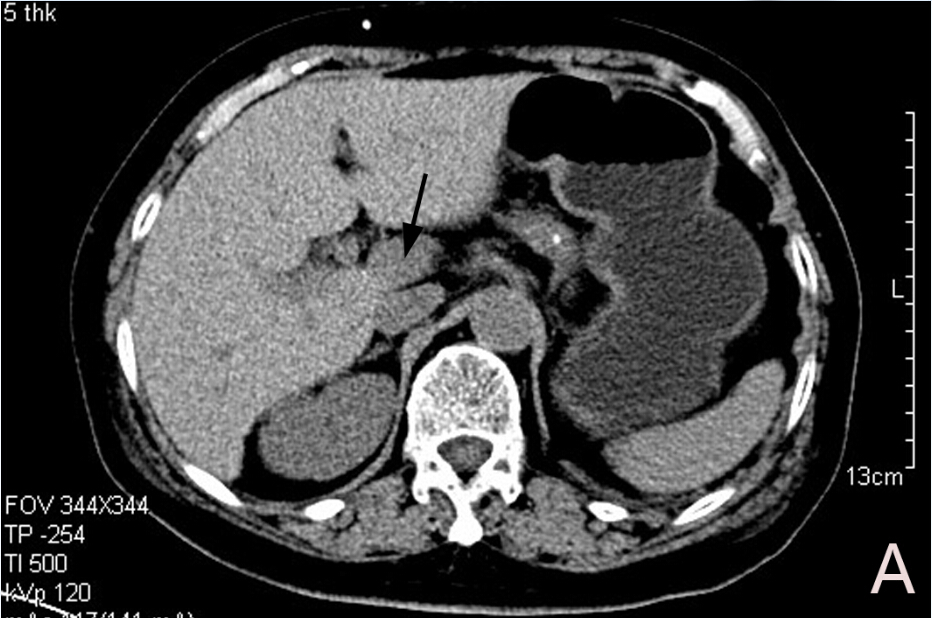 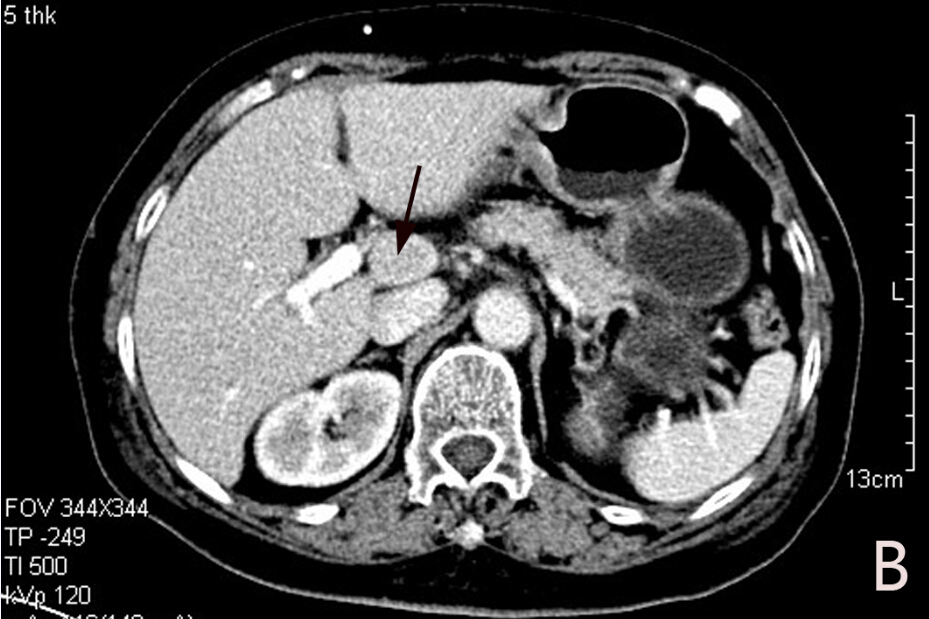 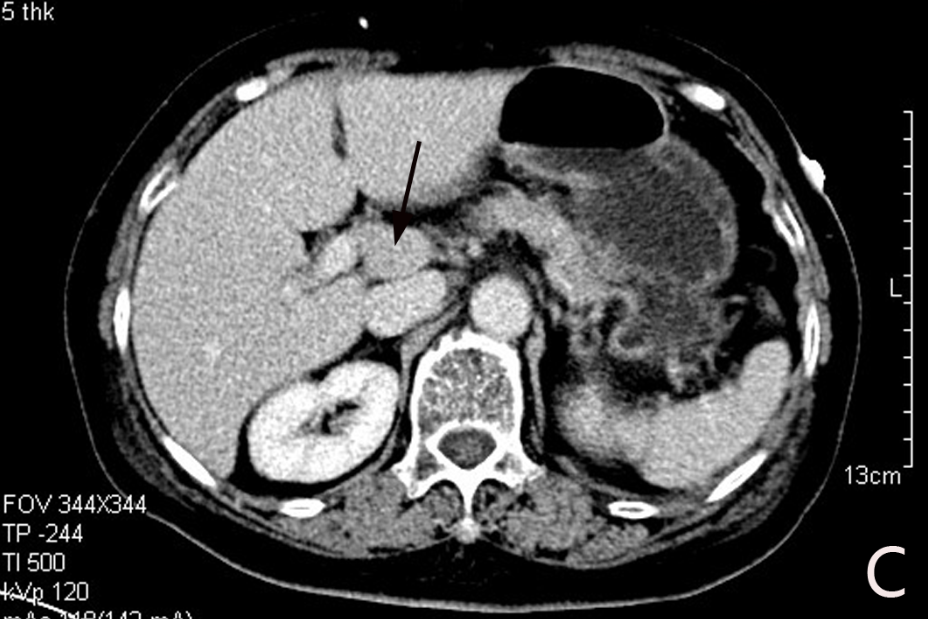 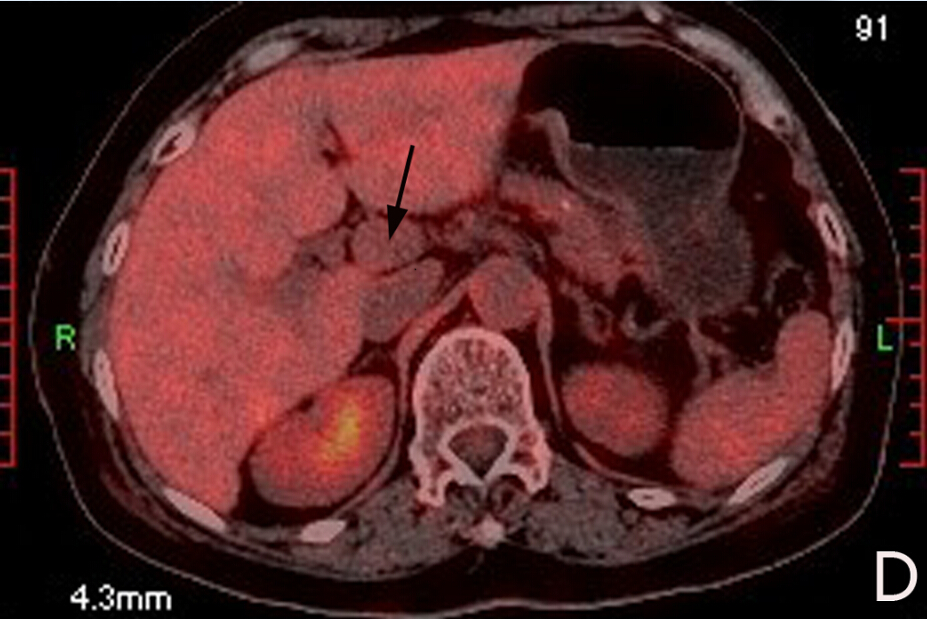 Figure 2 Tumor imaging in operation. A: An isolated, pink, slightly hard tumor was clearly identified under and left of the hepatoduodenal ligament (black arrow); B: The wedge resection of the tumor was successfully performed using a harmonic scalpel with a laparoscopic approach (black arrow); C: Tumor specimen.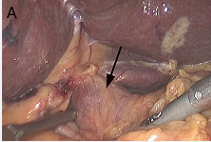 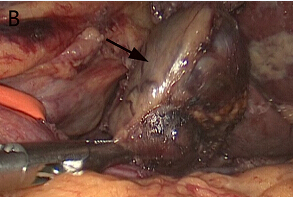 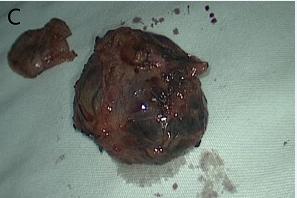 Figure 3 Pathologic results. Hematoxylin and eosin stainingshowing the tumor capsule and submucosal infiltration (A:  40; B:  100).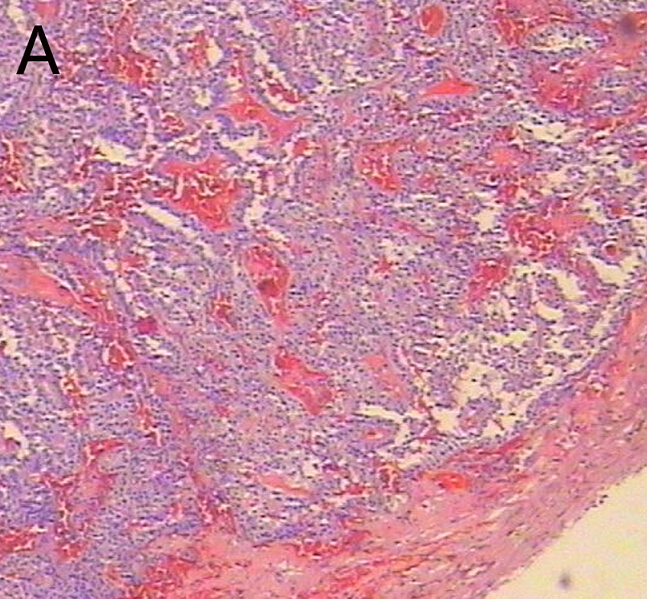 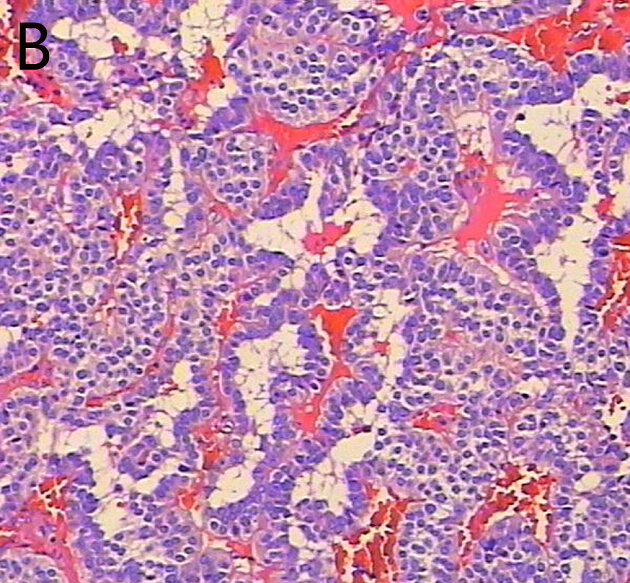 Figure 4 Immunohistochemical findings. Tumor cells were immunoreactive, A: Ki67; B: Insulin; C: CD56; D: Chromogranin A; E: Synaptophysin; but negative for F: Serotonin.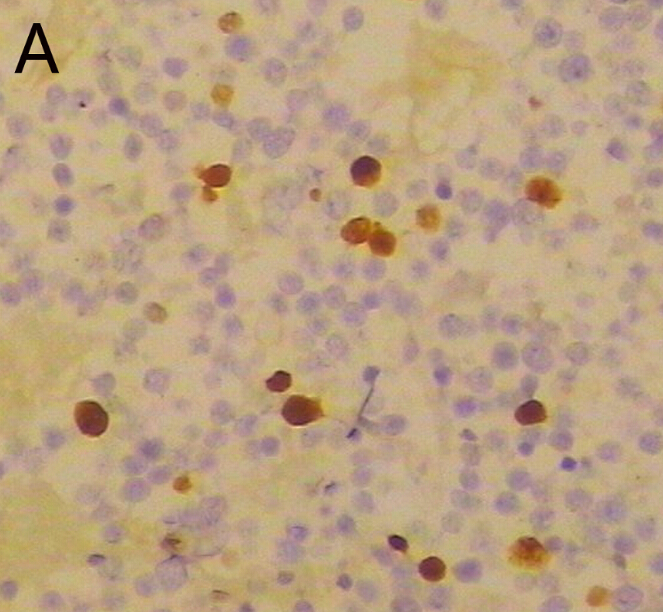 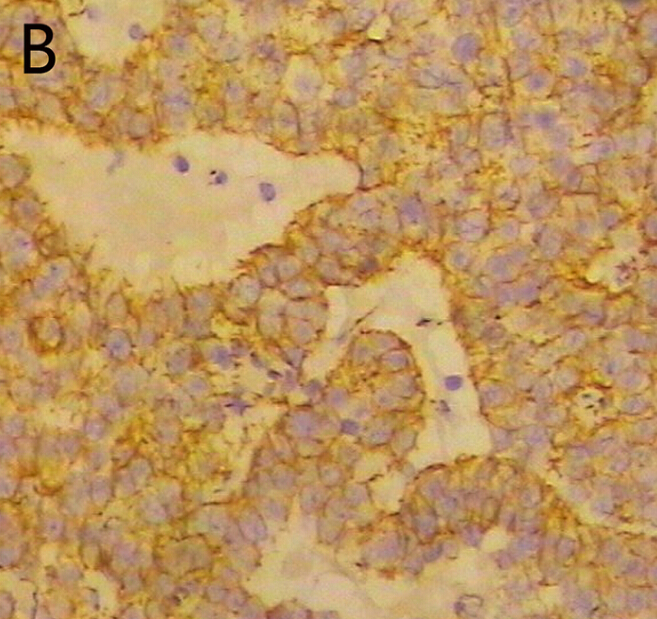 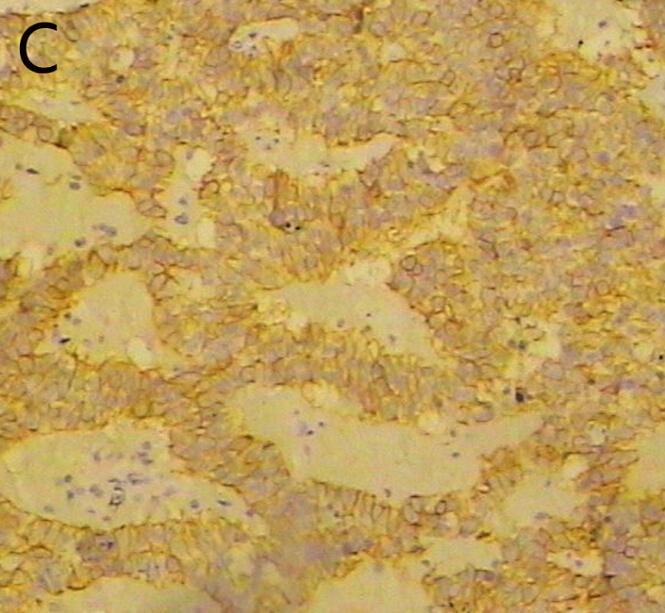 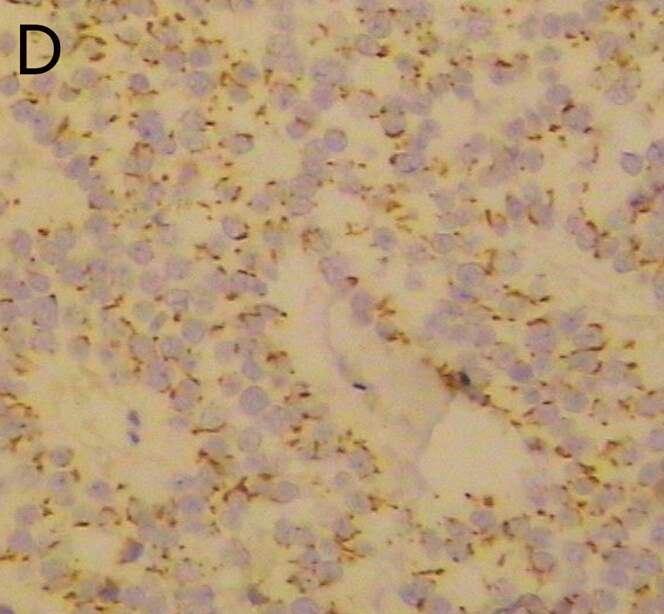 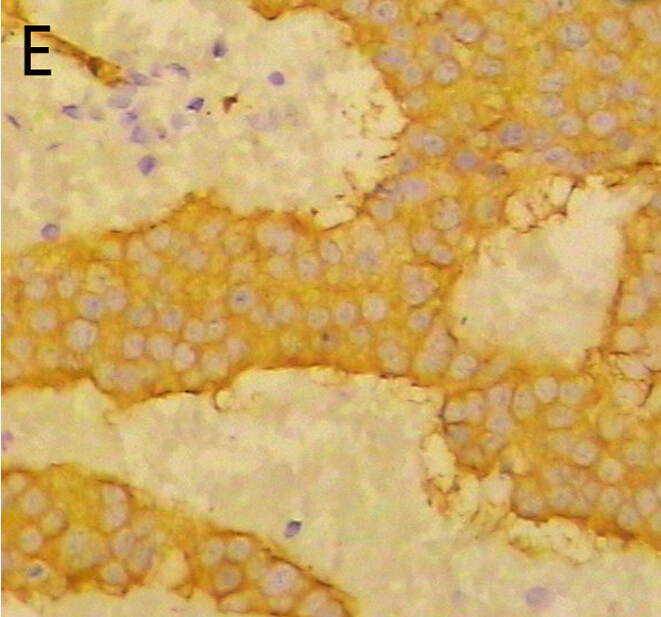 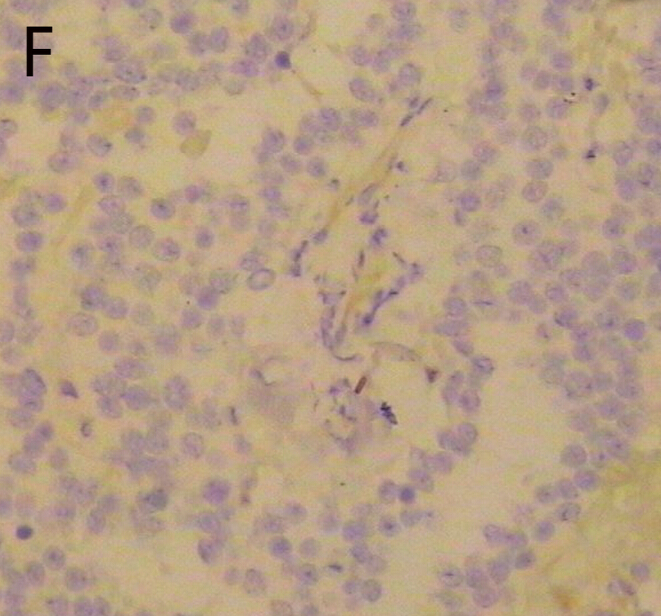 Table 1 Glucose blood levels during the operationTimeGlucose blood level(mmol/L)PerioperativeBeginning of procedure3.2Tumor removal5.615 min after removal5.830 min after removal6.645 min after removal6.8End of procedure6.9PostoperativeDay 15.6Day 25.6Day 35.8Day 46.2Day 57.5